 ΘΕΜΑ: Πρόσκληση Συμμετοχής στη Δράση Πολιτιστικών Θεμάτων «Βρες μια ιστορία…»Στο πλαίσιο της εξ αποστάσεως εκπαίδευσης και σε συνέχεια της προσπάθειας υποστήριξης του εκπαιδευτικού έργου, η  Διεύθυνση Π.Ε. Β΄ Αθήνας σε συνεργασία με τις Διευθύνσεις Πρωτοβάθμιας Εκπαίδευσης Α’, Γ’, Δ’ Αθήνας, Ανατ. Αττικής και Πειραιά, δια των Υπευθύνων Πολιτιστικών Θεμάτων, απευθύνει στους εκπαιδευτικούς και τους μαθητές/τριες τους, πρόσκληση συμμετοχής στη δράση με θέμα «Βρες μια ιστορία…».Με αφορμή τις εικονογραφικές αναρτήσεις στο διαδίκτυο της βραβευμένης εικονογράφου Κέλλυς Ματαθία-Κόβο (δείτε βιογραφικό σημείωμα) σχετικά με τον εγκλεισμό μας στο σπίτι, σχεδιάστηκε από τις Υπεύθυνες Πολιτιστικών Θεμάτων η δράση δημιουργικής γραφής με θέμα: «Βρες μια ιστορία…». Στη δράση μπορούν να συμμετάσχουν οι εκπαιδευτικοί Νηπιαγωγείου και Δημοτικού με τους μαθητές τους. Οι εκπαιδευτικοί που επιθυμούν να συμμετάσχουν στη δράση με τους μαθητές/ τις μαθήτριές τους, καλούνται να στείλουν στους/στις μαθητές/τριες τις εικόνες που μας έχει παραχωρήσει η εικονογράφος, οι οποίες επισυνάπτονται, προκειμένου να επιλέξουν όσες επιθυμούν (από μία έως και τις τέσσερις), να τις βάλουν στη σειρά που θέλουν και να δημιουργήσουν τη δική τους πρωτότυπη ιστορία. Η δράση μπορεί να υλοποιηθεί ατομικά ή ομαδικά. Συγκεκριμένα, οι εκπαιδευτικοί μπορούν να επιλέξουν έναν από τους παρακάτω τρόπους για τη δημιουργία της ιστορίας: α. Κάθε μαθητής/ μαθήτρια δημιουργεί τη δική του/της ιστορία ατομικάβ. Οι μαθητές/τριες εργάζονται σε μικρές ομάδες και κάθε επιμέρους ομάδα δημιουργεί τη δική της ιστορίαγ. Όλοι/ες οι μαθητές / οι μαθήτριες του τμήματος μαζί, σε συνεργασία με τον/ την εκπαιδευτικό δημιουργούν μία ιστορία από κοινού         Παράλληλα, σε προαιρετική βάση, με τις ίδιες εικόνες μπορούν και οι γονείς των μαθητών, να δημιουργήσουν το δικό τους κείμενο και να το  μοιραστούν μόνο με τους/τις  μαθητές/τριες και τους/τις εκπαιδευτικούς. Στη συνέχεια, εφόσον οι μαθητές/ μαθήτριες έχουν ολοκληρώσει την ιστορία τους ο εκπαιδευτικός αποστέλλει την ιστορία με τις αντίστοιχες εικόνες στην Υπεύθυνη Πολιτιστικών Θεμάτων, εφόσον όλο το τμήμα έχει εργαστεί ομαδικά και έχει δημιουργήσει μία ιστορία.επιλέγεται μία από τις ιστορίες με τις αντίστοιχες εικόνες στις περιπτώσεις που τα παιδιά έχουν εργαστεί ατομικά ή σε μικρές ομάδες και αποστέλλεται στην Υπεύθυνη Πολιτιστικών Θεμάτων.  Η επιλογή μπορεί να γίνει είτε από την/ τον εκπαιδευτικό, είτε με ψηφοφορία από τους/τις μαθητές/ τριες, με κριτήρια την πρωτοτυπία, την ισορροπία, την ευρηματικότητα και την αφηγηματική συνέχεια του κειμένου. Οι ιστορίες θα πρέπει να αποσταλούν το αργότερο μέχρι τις 31/5/2020 στο politistikab@gmail.com Οι ιστορίες που θα συγκεντρωθούν από τις Διευθύνσεις Α/θμιας Εκπαίδευσης, δια των Υπευθύνων Πολιτιστικών Θεμάτων, θα αποσταλούν στην εικονογράφο, προκειμένου να δημοσιοποιηθούν στην εκπαιδευτική κοινότητα, μέσω αναγνώσεων και προβολών στο «Δίκτυο για τα Δικαιώματα του Παιδιού» και με άλλους τρόπους και μέσα που θα ανακοινωθούν στους/στις συμμετέχοντες/ουσες εκπαιδευτικούς μετά τη συγκέντρωση των ιστοριών.Επισημαίνεται ότι τα πνευματικά δικαιώματα των εικόνων έχουν παραχωρηθεί από τη δημιουργό τους μόνο για χρήση τους στο πλαίσιο της ως άνω δράσης και οποιαδήποτε αναπαραγωγή τους σε έντυπη ή ψηφιακή μορφή για άλλους σκοπούς απαγορεύεται. Έτσι, οι εκπαιδευτικοί μπορούν να τις χρησιμοποιήσουν στις ηλεκτρονικές τους τάξεις στο Πανελλήνιο Σχολικό Δίκτυο ή στο σχολικό ιστολόγιο/ ιστοσελίδα στο πλαίσιο της δράσης «Βρες μια ιστορία», αλλά απαγορεύεται να τις δημοσιεύσουν σε άλλου είδους ιστοσελίδες ή σε μέσα κοινωνικής δικτύωσης.                            Για περισσότερες πληροφορίες οι ενδιαφερόμενοι εκπαιδευτικοί μπορούν να επικοινωνούν με την Υπεύθυνη Πολιτιστικών Θεμάτων Ελένη Κατσούφη(e-mail:   politistikab@gmail.com, 693 6398486). Παρακαλούνται οι Διευθυντές/ντριες των δημοτικών σχολείων να ενημερώσουν σχετικά τους/ τις εκπαιδευτικούς.                                                                                Ο ΔΙΕΥΘΥΝΤΗΣ Π. Ε. Β΄ ΑΘΗΝΑΣ                                                                                         Αθανάσιος Ηρ. ΑνδρώνηςΣυνημμένα: Τέσσερις (4) εικόνες                                                                                            Μαρούσι  5 -5-2020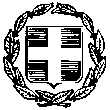                                                                                                             Αρ. Πρωτ.  5120ΕΛΛΗΝΙΚΗ    ΔΗΜΟΚΡΑΤΙΑ             			                 ΥΠΟΥΡΓΕΙΟ  ΠΑΙΔΕΙΑΣ ΚΑΙ ΘΡΗΣΚΕΥΜΑΤΩΝ                        ΠΕΡ. Δ/ΝΣΗ Π. & Δ. ΕΚΠ/ΣΗΣ ΑΤΤΙΚΗΣ 		                              Δ/ΝΣΗ  Π. Ε.   Β΄ ΑΘΗΝΑΣΠΟΛΙΤΙΣΤΙΚΑ ΘΕΜΑΤΑ			Ταχ. Δ/νση :      Λ. Κηφισίας 20Ταχ. Κώδικας:  15125, Μαρούσι, Αττικής  Πληροφορίες:  Ε. Κατσούφη                                   Τηλέφωνο:       2132105748, 6936398486Ιστοσελίδα:      http:///politistikabathinas.blogspot.gr 